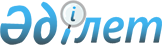 О бюджете сельского округа Аккорган на 2021-2023 годыРешение Жанакорганского районного маслихата Кызылординской области от 30 декабря 2020 года № 588. Зарегистрировано Департаментом юстиции Кызылординской области 6 января 2021 года № 8093.
      В соответствии с пунктом 2 статьи 75 кодекса Республики Казахстан от 4 декабря 2008 года "Бюджетный кодекс Республики Казахстан", подпунктом 1) пункта 1 статьи 6 Закона Республики Казахстан от 23 января 2001 года "О местном государственном управлении и самоуправлении в Республике Казахстан", Жанакорганский районный маслихат РЕШИЛ:
      1. Утвердить бюджет сельского округа Аккорган на 2021-2023 годы согласно приложениям 1, 2 и 3 соответственно, в том числе на 2021 год в следующем объеме:
      1) доходы – 115 593,7 тысяч тенге, в том числе:
      налоговые поступления – 6 287 тысяч тенге;
      поступления от продаж основного капитала – 0;
      поступления трансфертов – 109 306,7 тысяч тенге;
      2) затраты – 118 264,5 тысяч тенге;
      3) чистое бюджетное кредитование – 0:
      бюджетные кредиты – 0;
      погашение бюджетных кредитов – 0;
      4) сальдо по операциям с финансовыми активами – 0:
      приобретение финансовых активов – 0;
      поступления от продаж финансовых активов государства – 0;
      5) дефицит (профицит) бюджета –2 670,8 тысяч тенге;
      6) финансирование дефицита (использование профицита) бюджета –2 670,8 тысяч тенге;
      задолжность по поступлениям– 0;
      погашение задолжность– 0;
      используемые остатки бюджетных средств – 2 670,8 тысяч тенге.
      Сноска. Пункт 1 - в редакции решения Жанакорганского районного маслихата Кызылординской области от 10.12.2021 № 122 (вводится в действие с 01.01.2021).


      2. Объем субвенций за 2021 год, передаваемый из районного бюджета в бюджет сельского округа 80 122 тысяч тенге.
       3. Настоящее решение вводится в действие с 1 января 2021 года и подлежит официальному опубликованию. Бюджет сельского округа Аккорган на 2021 год
      Сноска. Приложение 1 - в редакции решения Жанакорганского районного маслихата Кызылординской области от 10.12.2021 № 122 (вводится в действие с 01.01.2021). Бюджет сельского округа Аккорган на 2022 год Бюджет сельского округа Аккорган на 2023 год
					© 2012. РГП на ПХВ «Институт законодательства и правовой информации Республики Казахстан» Министерства юстиции Республики Казахстан
				
      Председатель внеочередной LVІIІ сессии Жанакорганского районного маслихата 

Т. Мамуов

      Секретарь Жанакорганского районного маслихата 

Е. Ильясов
приложение 1 к решению
Жанакорганского районного маслихата
от 30 декабря 2020 года № 588
Категория
Категория
Категория
Категория
Категория
Сумма, тысяч тенге
Класс
Класс
Класс
Класс
Сумма, тысяч тенге
Подкласс
Подкласс
Подкласс
Сумма, тысяч тенге
Наименование
Наименование
Сумма, тысяч тенге
1. Доходы
1. Доходы
115 593,7
1
Налоговые поступления
Налоговые поступления
6 287
01
Подоходный налог
Подоходный налог
185
2
Индивидуальный подоходный налог
Индивидуальный подоходный налог
185
04
Налоги на собственность
Налоги на собственность
6 102
1
Hалоги на имущество
Hалоги на имущество
201
3
Земельный налог
Земельный налог
484
4
Налог на транспортные средства
Налог на транспортные средства
5 417
4
Поступление трансфертов
Поступление трансфертов
109 306,7
02
Трансферты из вышестоящих органов государственного управления
Трансферты из вышестоящих органов государственного управления
109 306,7
3
Трансферты из бюджетов городов районного значения, сел, поселков, сельских округов
Трансферты из бюджетов городов районного значения, сел, поселков, сельских округов
109 306,7
Функциональная группа 
Функциональная группа 
Функциональная группа 
Функциональная группа 
Функциональная группа 
Сумма, тысяч тенге
Функциональная подгруппа 
Функциональная подгруппа 
Функциональная подгруппа 
Функциональная подгруппа 
Сумма, тысяч тенге
Администраторы бюджетных программ 
Администраторы бюджетных программ 
Администраторы бюджетных программ 
Сумма, тысяч тенге
Программа 
Программа 
Сумма, тысяч тенге
Наименование
Сумма, тысяч тенге
II. Расходы
118 264,5
01
Государственные услуги общего характера
39 364 
1
Представительные, исполнительные и другие органы, выполняющие общие функции государственного управления
39 364
124
Аппарат акима города районного значения, села, поселка, сельского округа
39 364
001
Услуги по обеспечению деятельности акима города районного значения, села, поселка, сельского округа
39 364
06
Социальная помощь и социальное обеспечение
7 706
2
Социальная помощь
7 706
124
Аппарат акима города районного значения, села, поселка, сельского округа
7 706
003
Оказание социальной помощи нуждающимся гражданам на дому
7 706
07
Жилищно-коммунальное хозяйство
34 130,4
3
Благоустройство населенных пунктов
34 130,4
124
Аппарат акима города районного значения, села, поселка, сельского округа
34 130,4
008
Освещение улиц в населенных пунктах
1 141
009
Обеспечение санитарии населенных пунктов
273
011
Благоустройство и озеленение населенных пунктов
32 716,4
08
Культура, спорт, туризм и информационное пространство
18 344
1
Деятельность в области культуры
18 089
124
Аппарат акима города районного значения, села, поселка, сельского округа
18 089
006
Поддержка культурно-досуговой работы на местном уровне
18 089
2
Спорт
255
124
Аппарат акима города районного значения, села, поселка, сельского округа
255
028
Проведение физкультурно- оздравительных и спортивных мероприятии на местном уровне
255
12
Транспорт и коммуникаций
11 526,7
1
Автомобильный транспорт
11 526,7
124
Аппарат акима города районного значения, села, поселка, сельского округа
11 526,7
045
Капитальный и средний ремонт автомобильных дорог улиц населенных пунктов
11 526,7
13
Прочие
4 945
9
Прочие
4 945
124
Аппарат акима города районного значения, села, поселка, сельского округа
4 945
040
Реализация мероприятий по решению обустройства сельских поселений для реализации мероприятий по экономическому развитию регионов в рамках Государственной программы регионального развития до 2025 года.
4 945
15
Трансферты
2 248,4
1
Трансферты
2 248,4
124
Аппарат акима города районного значения, села, поселка, сельского округа
2 248,4
048
Возврат неиспользованных (недоиспользованных) целевых трансфертов
68,4
051
Целевые текущие трансферты из нижестоящего бюджета на возмещение затрат вышестоящего бюджета в связи с изменением законодательства
2 180
5. Дефицит (профицит) бюджета
- 2 670,8
6. Финансирование дефицита (использование профицита) бюджета
2 670,8
8
Используемые остатки бюджетных средств
2 670,8
01
Остатки средств бюджета
2 670,8
1
Свободные остатки бюджетных средств
2 670,8Приложение 2 к решениюЖанакорганского районного маслихатаот 30 декабря 2020 года № 588
Категория
Категория
Категория
Категория
Категория
Сумма, тысяч тенге
Класс
Класс
Класс
Класс
Сумма, тысяч тенге
Подкласс
Подкласс
Подкласс
Сумма, тысяч тенге
I. Доходы
I. Доходы
79 306
1
Налоговые поступления
Налоговые поступления
6 296
04
Налоги на собственность
Налоги на собственность
6 296
1
Hалоги на имущество
Hалоги на имущество
211
3
Земельный налог
Земельный налог
508
4
Налог на транспортные средства
Налог на транспортные средства
5 576
2
Неналоговые поступления
Неналоговые поступления
305
01
Доходы от государственной собственности
Доходы от государственной собственности
305
4
Поступление трансфертов
Поступление трансфертов
72 705
02
Трансферты из вышестоящих органов государственного управления
Трансферты из вышестоящих органов государственного управления
72 705
3
Трансферты из бюджетов городов районного значения, сел, поселков, сельских округов
Трансферты из бюджетов городов районного значения, сел, поселков, сельских округов
72 705
Функциональная группа
Функциональная группа
Функциональная группа
Функциональная группа
Функциональная группа
Сумма, тысяч тенге
Функциональная подгруппа
Функциональная подгруппа
Функциональная подгруппа
Функциональная подгруппа
Сумма, тысяч тенге
Администратор бюджетных программ
Администратор бюджетных программ
Администратор бюджетных программ
Сумма, тысяч тенге
Программа
Программа
Сумма, тысяч тенге
Наименование
Сумма, тысяч тенге
II. Затраты
79 306
1
Государственные услуги общего характера
35 342
1
Представительные, исполнительные и другие органы, выполняющие общие функции государственного управления
35 342
124
Аппарат акима города районного значения, села, поселка, сельского округа
35 342
001
Услуги по обеспечению деятельности акима города районного значения, села, поселка, сельского округа
35 342
6
Социальная помощь и социальное обеспечение
5 277
2
Социальная помощь
5 277
124
Аппарат акима города районного значения, села, поселка, сельского округа
5 277
003
Оказание социальной помощи нуждающимся гражданам на дому
5 277
7
Жилищно-коммунальное хозяйство
15 761
3
Благоустройство населенных пунктов
15 761
124
Аппарат акима города районного значения, села, поселка, сельского округа
15 761
008
Освещение улиц в населенных пунктах
1 161
009
Обеспечение санитарии населенных пунктов
278
011
Благоустройство и озеленение населенных пунктов
13 521
8
Культура, спорт, туризм и информационное пространство
17 892
1
Деятельность в области культуры
17 633
124
Аппарат акима города районного значения, села, поселка, сельского округа
17 633
006
Поддержка культурно-досуговой работы на местном уровне
17 633
2
Спорт
259
124
Аппарат акима города районного значения, села, поселка, сельского округа
259
028
Проведение физкультурно- оздравительных и спортивных мероприятии на местном уровне
259
13
Прочие
5 034
9
Прочие
5 034
124
Аппарат акима города районного значения, села, поселка, сельского округа
5 034
040
Реализация мероприятий для решения вопросов обустройства населенных пунктов в реализацию мер по содействию экономическому развитию регионов в рамках Программы развития регионов до 2025 года
5 034
3.Чистое бюджетное кредитование
0
4. Сальдо по операциям с финансовыми активами
0
5. Дефицит (профицит) бюджета
0
6. Финансирование дефицита (использование профицита) бюджета
0Приложение 3 к решениюЖанакорганского районного маслихатаот 30 декабря 2020 года № 588
Категория
Категория
Категория
Категория
Категория
Сумма, тысяч тенге
Класс
Класс
Класс
Класс
Сумма, тысяч тенге
Подкласс
Подкласс
Подкласс
Сумма, тысяч тенге
I. Доходы
I. Доходы
80 542
1
Налоговые поступления
Налоговые поступления
6 221
04
Налоги на собственность
Налоги на собственность
6 221
1
Hалоги на имущество
Hалоги на имущество
221
3
Земельный налог
Земельный налог
533
4
Налог на транспортные средства
Налог на транспортные средства
5 467
2
Неналоговые поступления
Неналоговые поступления
320
01
Доходы от государственной собственности
Доходы от государственной собственности
320
4
Поступление трансфертов
Поступление трансфертов
74 001
02
Трансферты из вышестоящих органов государственного управления
Трансферты из вышестоящих органов государственного управления
74 001
3
Трансферты из бюджетов городов районного значения, сел, поселков, сельских округов
Трансферты из бюджетов городов районного значения, сел, поселков, сельских округов
74 001
Функциональная группа
Функциональная группа
Функциональная группа
Функциональная группа
Функциональная группа
Сумма, тысяч тенге
Функциональная подгруппа
Функциональная подгруппа
Функциональная подгруппа
Функциональная подгруппа
Сумма, тысяч тенге
Администратор бюджетных программ
Администратор бюджетных программ
Администратор бюджетных программ
Сумма, тысяч тенге
Программа
Программа
Сумма, тысяч тенге
Наименование
Сумма, тысяч тенге
II. Затраты
80 542
1
Государственные услуги общего характера
35 786
1
Представительные, исполнительные и другие органы, выполняющие общие функции государственного управления
35 786
124
Аппарат акима города районного значения, села, поселка, сельского округа
35 786
001
Услуги по обеспечению деятельности акима города районного значения, села, поселка, сельского округа
35 786
6
Социальная помощь и социальное обеспечение
5 372
2
Социальная помощь
5 372
124
Аппарат акима города районного значения, села, поселка, сельского округа
5 372
003
Оказание социальной помощи нуждающимся гражданам на дому
5 372
7
Жилищно-коммунальное хозяйство
16 045
3
Благоустройство населенных пунктов
16 045
124
Аппарат акима города районного значения, села, поселка, сельского округа
16 045
008
Освещение улиц в населенных пунктах
1 182
009
Обеспечение санитарии населенных пунктов
283
011
Благоустройство и озеленение населенных пунктов
14 061
8
Культура, спорт, туризм и информационное пространство
18 214
1
Деятельность в области культуры
17 950
124
Аппарат акима города районного значения, села, поселка, сельского округа
17 950
006
Поддержка культурно-досуговой работы на местном уровне
17 950
2
Спорт
264
124
Аппарат акима города районного значения, села, поселка, сельского округа
264
028
Проведение физкультурно-оздравительных и спортивных мероприятии на местном уровне
264
13
Прочие
5 125
9
Прочие
5 125
124
Аппарат акима города районного значения, села, поселка, сельского округа
5 125
040
Реализация мероприятий для решения вопросов обустройства населенных пунктов в реализацию мер по содействию экономическому развитию регионов в рамках Программы развития регионов до 2025 года
5 125
3.Чистое бюджетное кредитование
0
4. Сальдо по операциям с финансовыми активами
0
5. Дефицит (профицит) бюджета
0
6. Финансирование дефицита (использование профицита) бюджета
0